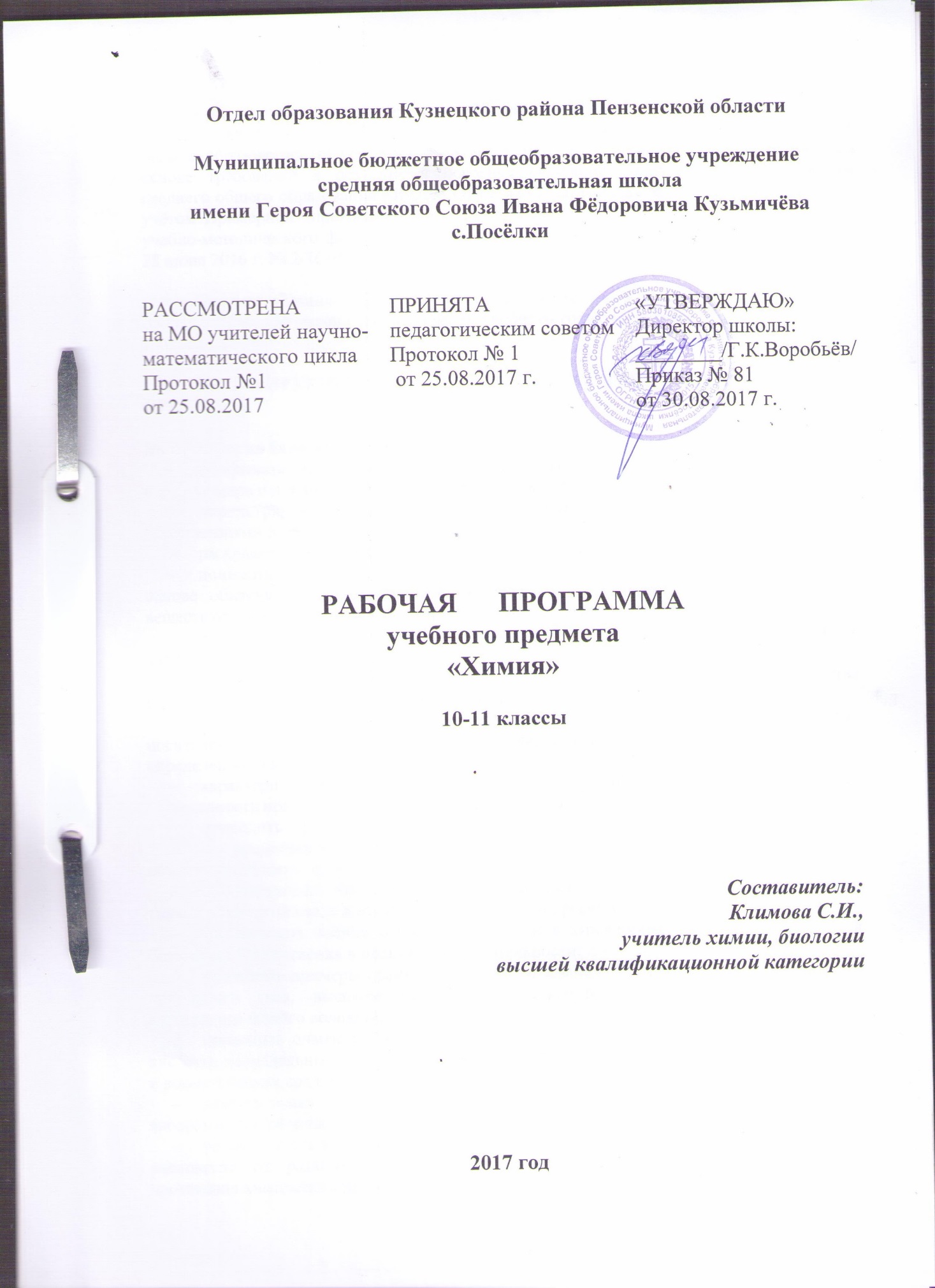 Рабочая программа предмета «Химия» для 10-11 классов разработана в соответствии с Федеральным государственным образовательным стандартом среднего общего образования (приказ Минобрнауки от 17.05.2012 г. № 413 с изменениями),  на основе требований к результатам освоения Основной образовательной программы среднего общего образования МБОУ СОШ с. Посёлки (приказ № 35/1 от 24.05.2017 г.), с учётом Примерной  программы  среднего   общего  образования (одобрена решением  учебно-методического федерального объединения по общему образованию протокол  от 28 июня 2016 г. № 2/16-з). Предмет «Химия» изучается в качестве обязательного предмета в 10-11 классах в общем объеме 136 часов (при 34 неделях учебного года), из расчёта по 2 часа в каждом классе.1.ПЛАНИРУЕМЫЕ РЕЗУЛЬТАТЫ ОСВОЕНИЯ УЧЕБНОГО КУРСА, ПРЕДМЕТАВыпускник на базовом уровне научится:раскрывать на примерах роль химии в формировании современной научной картины мира и в практической деятельности человека;демонстрировать на примерах взаимосвязь между химией и другими естественными науками;раскрывать на примерах положения теории химического строения А.М. Бутлерова;понимать физический смысл Периодического закона Д.И. Менделеева и на его основе объяснять зависимость свойств химических элементов и образованных ими веществ от электронного строения атомов;объяснять причины многообразия веществ на основе общих представлений об их составе и строении;применять правила систематической международной номенклатуры как средства различения и идентификации веществ по их составу и строению;составлять молекулярные и структурные формулы органических веществ как носителей информации о строении вещества, его свойствах и принадлежности к определенному классу соединений;характеризовать органические вещества по составу, строению и свойствам, устанавливать причинно-следственные связи между данными характеристиками вещества;приводить примеры химических реакций, раскрывающих характерные свойства типичных представителей классов органических веществ с целью их идентификации и объяснения области применения;прогнозировать возможность протекания химических реакций на основе знаний о типах химической связи в молекулах реагентов и их реакционной способности;использовать знания о составе, строении и химических свойствах веществ для безопасного применения в практической деятельности;приводить примеры практического использования продуктов переработки нефти и природного газа, высокомолекулярных соединений (полиэтилена, синтетического каучука, ацетатного волокна); проводить опыты по распознаванию органических веществ: глицерина, уксусной кислоты, непредельных жиров, глюкозы, крахмала, белков – в составе пищевых продуктов и косметических средств;владеть правилами и приемами безопасной работы с химическими веществами и лабораторным оборудованием;устанавливать зависимость скорости химической реакции и смещения химического равновесия от различных факторов с целью определения оптимальных условий протекания химических процессов;приводить примеры гидролиза солей в повседневной жизни человека;приводить примеры окислительно-восстановительных реакций в природе, производственных процессах и жизнедеятельности организмов;приводить примеры химических реакций, раскрывающих общие химические свойства простых веществ – металлов и неметаллов;проводить расчеты на нахождение молекулярной формулы углеводорода по продуктам сгорания и по его относительной плотности и массовым долям элементов, входящих в его состав;владеть правилами безопасного обращения с едкими, горючими и токсичными веществами, средствами бытовой химии;осуществлять поиск химической информации по названиям, идентификаторам, структурным формулам веществ;критически оценивать и интерпретировать химическую информацию, содержащуюся в сообщениях средств массовой информации, ресурсах Интернета, научно-популярных статьях с точки зрения естественно-научной корректности в целях выявления ошибочных суждений и формирования собственной позиции;представлять пути решения глобальных проблем, стоящих перед человечеством: экологических, энергетических, сырьевых, и роль химии в решении этих проблем.Выпускник на базовом уровне получит возможность научиться:иллюстрировать на примерах становление и эволюцию органической химии как науки на различных исторических этапах ее развития;использовать методы научного познания при выполнении проектов и учебно-исследовательских задач по изучению свойств, способов получения и распознавания органических веществ;объяснять природу и способы образования химической связи: ковалентной (полярной, неполярной), ионной, металлической, водородной – с целью определения химической активности веществ;устанавливать генетическую связь между классами органических веществ для обоснования принципиальной возможности получения органических соединений заданного состава и строения;устанавливать взаимосвязи между фактами и теорией, причиной и следствием при анализе проблемных ситуаций и обосновании принимаемых решений на основе химических знаний.2. СОДЕРЖАНИЕ УЧЕБНОГО ПРЕДМЕТА, КУРСА.Основы органической химии. Появление и развитие органической химии как науки. Предмет органической химии. Место и значение органической химии в системе естественных наук.Химическое строение как порядок соединения атомов в молекуле согласно их валентности. Основные положения теории химического строения органических соединений А.М. Бутлерова. Углеродный скелет органической молекулы. Кратность химической связи. Зависимость свойств веществ от химического строения молекул. Изомерия и изомеры. Понятие о функциональной группе. Принципы классификации органических соединений. Систематическая международная номенклатура и принципы образования названий органических соединений.Алканы. Строение молекулы метана. Гомологический ряд алканов. Гомологи. Номенклатура. Изомерия углеродного скелета. Закономерности изменения физических свойств. Химические свойства (на примере метана и этана): реакции замещения (галогенирование), дегидрирования как способы получения важнейших соединений в органическом синтезе. Горение метана как один из основных источников тепла в промышленности и быту. Нахождение в природе и применение алканов. Понятие о циклоалканах.Алкены. Строение молекулы этилена. Гомологический ряд алкенов. Номенклатура. Изомерия углеродного скелета и положения кратной связи в молекуле. Химические свойства (на примере этилена): реакции присоединения (галогенирование, гидрирование, гидратация, гидрогалогенирование) как способ получения функциональных производных углеводородов, горения. Полимеризация этилена как основное направление его использования. Полиэтилен как крупнотоннажный продукт химического производства. Применение этилена.Алкадиены и каучуки. Понятие об алкадиенах как углеводородах с двумя двойными связями. Полимеризация дивинила (бутадиена-1,3) как способ получения синтетического каучука. Натуральный и синтетический каучуки. Вулканизация каучука. Резина. Применение каучука и резины.Алкины. Строение молекулы ацетилена. Гомологический ряд алкинов. Номенклатура. Изомерия углеродного скелета и положения кратной связи в молекуле. Химические свойства (на примере ацетилена): реакции присоединения (галогенирование, гидрирование, гидратация, гидрогалогенирование) как способ получения полимеров и других полезных продуктов. Горение ацетилена как источник высокотемпературного пламени для сварки и резки металлов. Применение ацетилена.Арены. Бензол как представитель ароматических углеводородов. Строение молекулы бензола. Химические свойства: реакции замещения (галогенирование) как способ получения химических средств защиты растений, присоединения (гидрирование) как доказательство непредельного характера бензола. Реакция горения. Применение бензола.Спирты. Классификация, номенклатура, изомерия спиртов. Метанол и этанол как представители предельных одноатомных спиртов. Химические свойства (на примере метанола и этанола): взаимодействие с натрием как способ установления наличия гидроксогруппы, реакция с галогеноводородами как способ получения растворителей, дегидратация как способ получения этилена. Реакция горения: спирты как топливо. Применение метанола и этанола. Физиологическое действие метанола и этанола на организм человека. Этиленгликоль и глицерин как представители предельных многоатомных спиртов. Качественная реакция на многоатомные спирты и ее применение для распознавания глицерина в составе косметических средств. Практическое применение этиленгликоля и глицерина.Фенол. Строение молекулы фенола. Взаимное влияние атомов в молекуле фенола. Химические свойства: взаимодействие с натрием, гидроксидом натрия, бромом. Применение фенола.Альдегиды. Метаналь (формальдегид) и этаналь (ацетальдегид) как представители предельных альдегидов. Качественные реакции на карбонильную группу (реакция «серебряного зеркала», взаимодействие с гидроксидом меди (II) и их применение для обнаружения предельных альдегидов в промышленных сточных водах. Токсичность альдегидов. Применение формальдегида и ацетальдегида.Карбоновые кислоты. Уксусная кислота как представитель предельных одноосновных карбоновых кислот. Химические свойства (на примере уксусной кислоты): реакции с металлами, основными оксидами, основаниями и солями как подтверждение сходства с неорганическими кислотами. Реакция этерификации как способ получения сложных эфиров. Применение уксусной кислоты. Представление о высших карбоновых кислотах.Сложные эфиры и жиры. Сложные эфиры как продукты взаимодействия карбоновых кислот со спиртами. Применение сложных эфиров в пищевой и парфюмерной промышленности. Жиры как сложные эфиры глицерина и высших карбоновых кислот. Растительные и животные жиры, их состав. Распознавание растительных жиров на основании их непредельного характера. Применение жиров. Гидролиз или омыление жиров как способ промышленного получения солей высших карбоновых кислот. Мылá как соли высших карбоновых кислот. Моющие свойства мыла.Углеводы. Классификация углеводов. Нахождение углеводов в природе. Глюкоза как альдегидоспирт. Брожение глюкозы. Сахароза. Гидролиз сахарозы. Крахмал и целлюлоза как биологические полимеры. Химические свойства крахмала и целлюлозы (гидролиз, качественная реакция с йодом на крахмал и ее применение для обнаружения крахмала в продуктах питания). Применение и биологическая роль углеводов. Понятие об искусственных волокнах на примере ацетатного волокна.Идентификация органических соединений. Генетическая связь между классами органических соединений. Типы химических реакций в органической химии.Аминокислоты и белки. Состав и номенклатура. Аминокислоты как амфотерные органические соединения. Пептидная связь. Биологическое значение α-аминокислот. Области применения аминокислот. Белки как природные биополимеры. Состав и строение белков. Химические свойства белков: гидролиз, денатурация. Обнаружение белков при помощи качественных (цветных) реакций. Превращения белков пищи в организме. Биологические функции белков.Теоретические основы химииСтроение вещества. Современная модель строения атома. Электронная конфигурация атома. Основное и возбужденные состояния атомов. Классификация химических элементов (s-, p-, d-элементы). Особенности строения энергетических уровней атомов d-элементов. Периодическая система химических элементов Д.И. Менделеева. Физический смысл Периодического закона Д.И. Менделеева. Причины и закономерности изменения свойств элементов и их соединений по периодам и группам. Электронная природа химической связи. Электроотрицательность. Виды химической связи (ковалентная, ионная, металлическая, водородная) и механизмы ее образования. Кристаллические и аморфные вещества. Типы кристаллических решеток (атомная, молекулярная, ионная, металлическая). Зависимость физических свойств вещества от типа кристаллической решетки. Причины многообразия веществ.Химические реакции. Гомогенные и гетерогенные реакции. Скорость реакции, ее зависимость от различных факторов: природы реагирующих веществ, концентрации реагирующих веществ, температуры, площади реакционной поверхности, наличия катализатора. Роль катализаторов в природе и промышленном производстве. Обратимость реакций. Химическое равновесие и его смещение под действием различных факторов (концентрация реагентов или продуктов реакции, давление, температура) для создания оптимальных условий протекания химических процессов. Дисперсные системы. Понятие о коллоидах (золи, гели). Истинные растворы. Реакции в растворах электролитов. рH раствора как показатель кислотности среды. Гидролиз солей. Значение гидролиза в биологических обменных процессах. Окислительно-восстановительные реакции в природе, производственных процессах и жизнедеятельности организмов. Окислительно-восстановительные свойства простых веществ – металлов главных и побочных подгрупп (медь, железо) и неметаллов: водорода, кислорода, галогенов, серы, азота, фосфора, углерода, кремния. Коррозия металлов: виды коррозии, способы защиты металлов от коррозии. Электролиз растворов и расплавов. Применение электролиза в промышленности.Химия и жизньНаучные методы познания в химии. Источники химической информации. Поиск информации по названиям, идентификаторам, структурным формулам. Моделирование химических процессов и явлений, химический анализ и синтез как методы научного познания.Химия и здоровье. Лекарства, ферменты, витамины, гормоны, минеральные воды. Проблемы, связанные с применением лекарственных препаратов. Вредные привычки и факторы, разрушающие здоровье (курение, употребление алкоголя, наркомания). Рациональное питание. Пищевые добавки. Основы пищевой химии.Химия в повседневной жизни. Моющие и чистящие средства. Средства борьбы с бытовыми насекомыми: репелленты, инсектициды. Средства личной гигиены и косметики. Правила безопасной работы с едкими, горючими и токсичными веществами, средствами бытовой химии.Химия и сельское хозяйство. Минеральные и органические удобрения. Средства защиты растений.Химия и энергетика. Природные источники углеводородов. Природный и попутный нефтяной газы, их состав и использование. Состав нефти и ее переработка. Нефтепродукты. Октановое число бензина. Охрана окружающей среды при нефтепереработке и транспортировке нефтепродуктов. Альтернативные источники энергии.Химия в строительстве. Цемент. Бетон. Подбор оптимальных строительных материалов в практической деятельности человека.Химия и экология. Химическое загрязнение окружающей среды и его последствия. Охрана гидросферы, почвы, атмосферы, флоры и фауны от химического загрязнения.Типы расчетных задач:Нахождение молекулярной формулы органического вещества по его плотности и массовым долям элементов, входящих в его состав, или по продуктам сгорания.Расчеты массовой доли (массы) химического соединения в смеси.Расчеты массы (объема, количества вещества) продуктов реакции, если одно из веществ дано в избытке (имеет примеси).Расчеты массовой или объемной доли выхода продукта реакции от теоретически возможного.Расчеты теплового эффекта реакции.Расчеты объемных отношений газов при химических реакциях.Расчеты массы (объема, количества вещества) продукта реакции, если одно из веществ дано в виде раствора с определенной массовой долей растворенного вещества.Примерные темы практических работ (на выбор учителя):Качественное определение углерода, водорода и хлора в органических веществах.Конструирование шаростержневых моделей молекул органических веществ.Распознавание пластмасс и волокон.Получение искусственного шелка.Решение экспериментальных задач на получение органических веществ.Решение экспериментальных задач на распознавание органических веществ.Идентификация неорганических соединений.Получение, собирание и распознавание газов.Решение экспериментальных задач по теме «Металлы».Решение экспериментальных задач по теме «Неметаллы».Решение экспериментальных задач по теме «Генетическая связь между классами неорганических соединений».Решение экспериментальных задач по теме «Генетическая связь между классами органических соединений».Получение этилена и изучение его свойств.Получение уксусной кислоты и изучение ее свойств.Гидролиз жиров.Изготовление мыла ручной работы.Химия косметических средств.Исследование свойств белков.Основы пищевой химии.Исследование пищевых добавок.Свойства одноатомных и многоатомных спиртов.Химические свойства альдегидов.Синтез сложного эфира.Гидролиз углеводов.Устранение временной жесткости воды.Качественные реакции на неорганические вещества и ионы.Исследование влияния различных факторов на скорость химической реакции.Определение концентрации раствора аскорбиновой кислоты методом титрования..3. ТЕМАТИЧЕСКОЕ ПЛАНИРОВАНИЕ С УКАЗАНИЕМ КОЛИЧЕСТВА ЧАСОВ, ОТВОДИМЫХ НА ОСВОЕНИЕ КАЖДОЙ ТЕМЫ.10 класс11 класс№п/п№урокаТемаКоличествочасовТеория химического строения органических соединений.  Электронная природа химических связейТеория химического строения органических соединений.  Электронная природа химических связей511Предмет органической химии.                                                                       122Основные положения теории А.М. Бутлерова.                       133Электронная природа химических связей в органических соединениях.                    144Классификация органических соединений.155Семинар по пройденной теме.1Предельные углеводородыПредельные углеводороды861Электронное и пространственное строение алканов.172Гомологи и изомеры алканов.183Химические свойства, получение и применение  алканов.194Решение задач на нахождение молекулярной формулы газообразного вещества.1105Решение задач. 1116Циклоалканы, строение, свойства, применение.1127Конструирование шаростержневых моделей молекул органических веществ.                                        П.З. № 1. 1138Семинар по пройденной теме.1Непредельные углеводродыНепредельные углеводроды11141Этилен, строение и свойства.1152Химические свойства, получение и применение алкенов.1163Получение этилена и опыты с ним.              П.З. №.2.1174Понятие о диеновых углеводородах.1185Природный каучук.1196Ацетилен, строение и свойства.1207Генетическая связь между классами.1218Упражнения по изомерии и номенклатуре углеводородов.1229Семинар по пройденной теме.12310Решение задач.12411Обобщение, систематизация, коррекция знаний.1Ароматические углеводородыАроматические углеводороды5251Бензол и его гомологи.1262Свойства бензола и его гомологов.1273Обобщение сведений об углеводородах.1284Генетическая связь между классами углеводородов.1295Решение задач.1Природные источники и  переработка углеводородовПриродные источники и  переработка углеводородов4301Природные и попутные нефтяные газы.1312Нефть, ее состав и свойства.1323Обобщение, систематизация, коррекция знаний.1334Контрольная работа №1.1Спирты и фенолыСпирты и фенолы7341Одноатомные спирты, их строение.1352Химические свойства одноатомных спиртов.1363Получение и применение одноатомных спиртов.1374Понятие об многоатомных спиртах.1385Фенолы.1396Свойства фенола и его применение.1407Семинар по пройденной теме.1Альдегиды, кетоны и карбоновые кислотыАльдегиды, кетоны и карбоновые кислоты8411Строение альдегидов и кетонов.1422Свойства и применение альдегидов.1433Карбоновые кислоты. 1444Получение, свойства и применение карбоновых кислот.1455Генетическая связь между классами.1466Семинар по пройденной теме.1477Получение и свойства карбоновых кислот.    П.З. №3.1488Решение экспериментальных задач на распознавание  органических веществ.   П.З. №4.   1Сложные эфиры. ЖирыСложные эфиры. Жиры4491Сложные эфиры и их свойства.1502Жиры и их свойства.1513Понятие о синтетических моющих средствах.1524Контрольная работа №2 .1УглеводыУглеводы5531Глюкоза и ее строение.1542Свойства и применение глюкозы.1553Олигосахариды. Сахароза.1564Крахмал и целлюлоза, их свойства.1575Решение экспериментальных задач на получение и  распознавание органических веществ.            П.З. № 5. 1Азотсодержащие органические соединенияАзотсодержащие органические соединения4581Амины и их свойства.1592Аминокислоты и их свойства.1603Строение и свойства белков.1614Понятие об азотсодержащих гетероциклических соединениях и  нуклеиновых кислотах 1Химия полимеровХимия полимеров7621Синтетические полимеры. Натуральный каучук.1632Синтетические каучуки.1643Синтетические волокна.1654Распознавание пластмасс и волокон.                П.З. №61665Органическая химия, человек и природа.1676Обобщение, систематизация, коррекция знаний.1687Контрольная работа №3 за курс органической химии.1ИТОГОИТОГО68№ п/п№ урокаТемаКоличествочасовВажнейшие химические понятия и законыВажнейшие химические понятия и законы611Химический элемент. Изотопы.122Закон сохранения массы и в химии.133Периодический закон. Строение электронных оболочек атомов химических элементов малых периодов.144Положение в периодической системе водорода, лантаноидов, актиноидов и искусственно полученных элементов.155Валентность и валентные возможности элементов.166Семинар по пройденной теме1Строение веществаСтроение вещества671Основные виды химической связи. Ионная и ковалентная связь.182Металлическая и водородная связь.193Пространственное строение молекул.1104Строение кристаллов. Кристаллические решетки.1115Причины многообразия веществ.1126Семинар по пройденной теме1Химические реакцииХимические реакции6131Классификация химических реакций.1142Скорость химических реакций. Катализ.1153Химическое равновесие и условия его смещения.1164Химическое равновесие и условия его смещения.1175Решение задач.         1186Влияние различных факторов на скорость химических реакций.      П.З.№ 1.1РастворыРастворы11191Дисперсные системы.1202Способы выражения концентрации растворов.1213Приготовление растворов с заданной молярной концентрацией.                                                   П.З. № 2.1224Электролитическая диссоциация.1235Водородный  показатель.1246Реакции ионного обмена.1257Реакции ионного обмена.1268Гидролиз органических и неорганических соединений.1279Гидролиз органических и неорганических соединений.12810Обобщение, систематизация, коррекция знаний 12911Контрольная работа № 1 1Электрохимические реакцииЭлектрохимические реакции7301Химические источники тока.1312Ряд стандартных электродных потенциалов.1323Коррозия металлов и ее предупреждение.1334Электролиз расплавов.1345Электролиз растворов.1356Решение задач.1367Семинар по пройденной теме1МеталлыМеталлы13371Общая характеристика и способы получения металлов.1382Обзор металлических элементов А-групп.1393Обзор металлических элементов Б-групп.1404Медь.1415Цинк.1426Титан и хром.1437Железо, никель, платина.1448Решение задач.1459Сплавы металлов.14610Оксиды и гидроксиды металлов.14711Семинар по пройденной теме14812Решение экспериментальных задач по теме «Металлы».                                                      П.З. № 3.14913Решение нестандартных задач.1НеметаллыНеметаллы12501Общая характеристика неметаллов.1512Свойства и применение важнейших неметаллов.1523Оксиды неметаллов.1534Кислородсодержащие кислоты.1545Окислительные свойства серной кислоты.1556Окислительные свойства азотной кислоты.1567Водородные соединения неметаллов.1578Генетическая связь неорганических и органических веществ.1589Решение экспериментальных задач по теме «Неметаллы»              .                                   П.З. № 4.15910Семинар по пройденной теме16011Обобщение, систематизация, коррекция знаний.16112Контрольная работа №2.1Химия и жизньХимия и жизнь7621Химия в промышленности1632Производство чугуна1643Производство стали.1654Химия в быту1665Химическая промышленность и окружающая среда.1676Обобщение курса неорганической химии.1687Контрольная работа №3 за курс неорганической химии.1ИТОГОИТОГО68